25-28.04.2018 Участие в Областных соревнования обучающихся по программе "Школа безопасности" памяти Г.А. Лютикова  г.Волгоград.Руководитель команды  Клишина А.В.Участники: : Авилова Ивана, Нехороших-Саталкина Алексея, Вязова Ивана, Вакулова Леонида, Зарубина Алексея, Редько Виталия, Никуловой Кристины, Васильевой Марины, Скоробогатовой Арины, Морсиной ВикторииВ судействе соревнований приняли участие выпускники : Бородина Виктория, Аверьянова Дарья, Колодин Станислав, Садовов Илья.Результат участия: "Маршрут выживания" – 2 место; "Поисково-спасательные работы" – 3 место; "Полоса препятствий" – 2 место   В общем  зачете соревнований команда завоевала 2 место в старшей возрастной группе.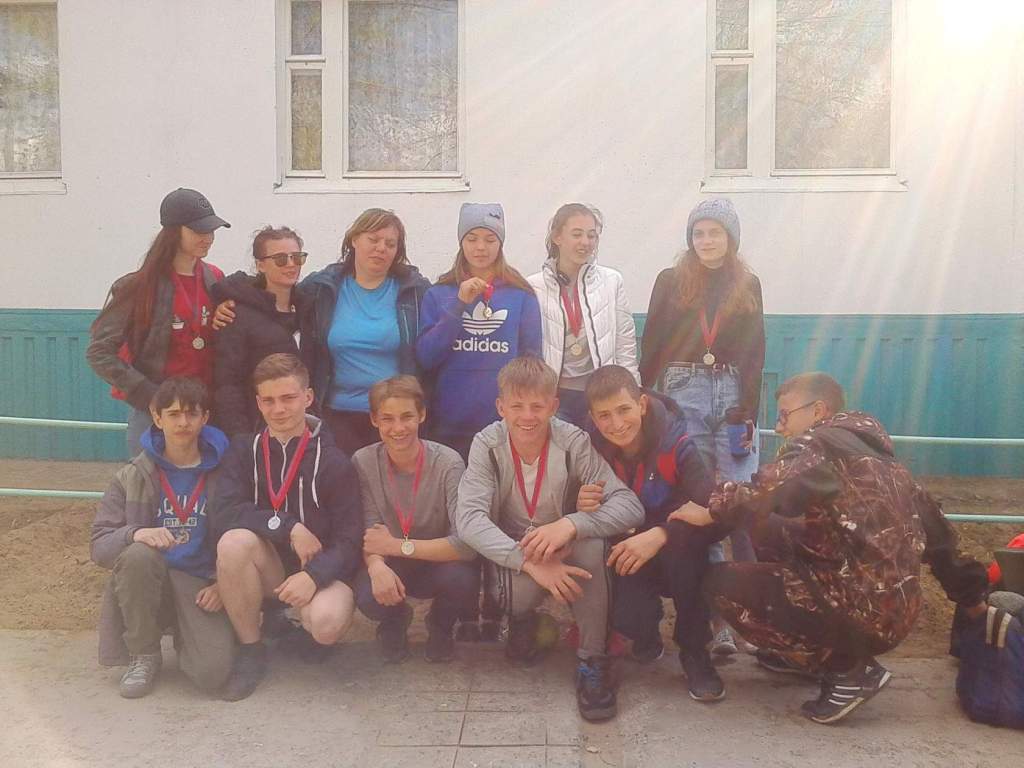 